ShapesShape:______________________________Label the height. Shade the base. Label the length and width of the base.Shape:______________________________Label the radius, height and diameter.Shape:______________________________Label the slant height. Shade the base.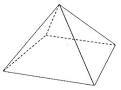 Shape:______________________________Label the radius, diameter, slant height and height.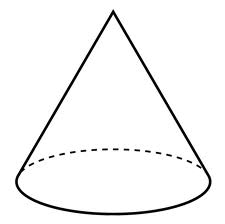 Shape:______________________________Label the radius.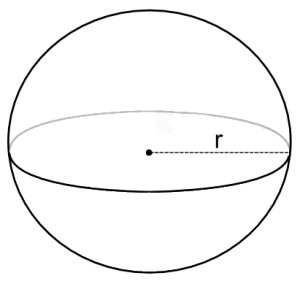 Shape:______________________________Label the length and width.Shape:______________________________Label the base and height.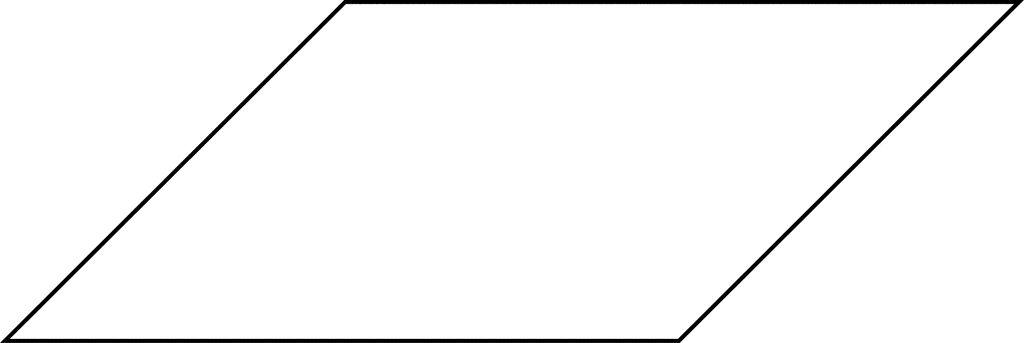 Shape:______________________________Label the base and height.	Shape:______________________________Label the bases and height.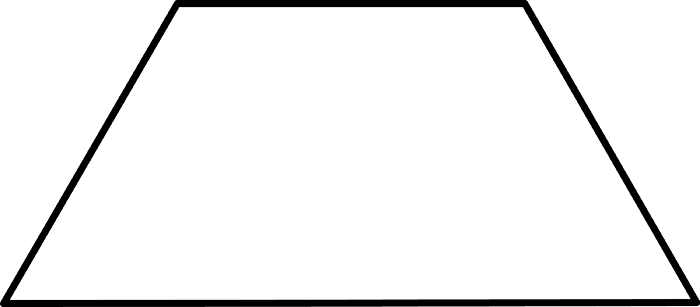 Shape:______________________________Label the radius, diameter and circumference.